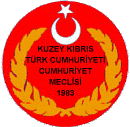 KUZEY KIBRIS TÜRK CUMHURİYETİCUMHURİYET MECLİSİ BAŞKANLIĞI MECLİS GENEL SEKRETERLİĞİYASALAR, KARARLAR VE TUTANAKLAR MÜDÜRLÜĞÜ16-20  Ocak 2017  Tarihleri Arasında Yapılan Komite Çalışmaları18 Ocak 2017 tarihinde Sn. Ersin TATAR Başkanlığında toplanan Ercan Havaalanının İşletme Haklarının Devredilmesi ile İlgili Şartname, Sözleşme ve Sözleşmenin Uygulanması Aşamalarındaki İşlemlerin Hukuka ve Kamu Yararına Uygunluğunun Araştırılması Hakkında Meclis Araştırma Komitesi konu ile ilgili yetkililerin vermiş  oldukları bilgileri  değerlendirerek çalışmalarına devam etmiştir. Komitenin bu toplantısına Sn.Fazilet Özdenefe ve Sn. Hüseyin Avkıran Alanlı katılırken;  Sn.İzlem Gürçağ görevli olduğundan,   Sn.Tufan Erhürman ise mazaretsiz  katılmamıştır. 	18 Ocak  2017 tarihinde Sn. İzlem Gürçağ Başkanlığında toplanan Hukuk Siyasi  İşler ve Dışilişkiler Komitesi, gündeminde bulunan ve Kuzey Kıbrıs Türk Cumhuriyeti Ekonomi, Sanayi ve Ticaret Bakanlığı ile Türkiye Cumhuriyeti Gümrük ve Ticaret Bakanlığı arasındaki ticaret, yatırım ve truzim alanlarındaki ikili iilkilerde tüketici haklarının korunması amacıyla 26 Şubat 2016 tarihinde Lefkoşa’da imzalanan Kuzey Kıbrıs Türk Cumhuriyeti Ekonomi Sanayi ve Ticaret Bakanlığı İle Cumhuriyet Gümrük ve Ticaret Bakanlığı Arasında Tüketicilerin Korunması İşbirliği Protokolü (Onay)Yasa Tasarısı ile Kuzey Kıbrıs Türk Cumhuriyeti Hükümeti ile Türkiye Cumhuriyeti Hükümeti arasındaki ikili ticaretin geliştirmek ve karşılıklı ekonomik ve ticari çıkarları desteklemek amacıyla 12 Ağustos 2016 tarihinde Lefkoşa’da imzalanan ile Kuzey Kıbrıs Türk Cumhuriyeti Hükümeti ile Türkiye Cumhuriyeti Hükümeti Arasında Ürün Güvenliği Konusunda İşbirliği Protokolü (Onay) Yasa Tasarısını  ilgili Bakanlık temsilcisinin vermiş oldukları  görüşler çerçevesinde görüşerek Genel Kurula havale etmiştir.Komitenin bu toplantısına Sn. Mustafa Arabacıoğlu, Sn.Asım Akansoy Sn.Teberrüken Uluçay ve  Sn.Dr.Erdal Özçenk  katılmıştır.19 Ocak 2017 tarihinde Sn. Dr. Ahmet Kaşif Başkanlığında toplanan İdari,  Kamu ve Sağlık İşler Komitesi gündeminde bulunan ve muhasebe mesleğinin icra koşullarını denetim yetkisi ile denetleme konularını, mesleğin işleyişine yönelik esasları, yıllık ve konsolide hesapların denetimi, muhasebe mesleğine kabul ve Yetki Belgesi ile ilgili konuları düzenleyen ve bu konuların denetim ve koordinasyonunu sağlayacak olan Kurulun ve Enstitünün oluşumu ve çalışmalarını düzenleyen  Kuzey Kıbrıs Muhasebe Meslek ve Denetim  Yasa Tasarısı ile aynı düzenlemeleri içeren  ve Ulusal Birlik Partisi Lefkoşa Milletvekili Sayın Ersin Tatar’ın hazırlamış olduğu Kuzey Kıbrıs Muhasebe Meslek ve Denetim  Yasa Önerisini konu ile ilgili Bakanlık yetkililerinin ve kurum temsilcilerinin vermiş  oldukları bilgiler çerçevesinde görüşmeye başlamıştır.Komite ayrıca gündeminde bulunan ve  41/2001 Sayılı Kuzey Kıbrıs Türk Cumhuriyeti Merkez Bankası Yasasının 61’inci maddesinde düzenlenen personel sağlık fonu  ile ilgili kuralların personeli ilgilendirdiği cihetle Kuzey Kıbrıs Türk Cumhuriyeti Merkez Bankası Teşkilât Yasasına eklenmesi kurallarını öngören Kuzey Kıbrıs Türk Cumhuriyeti Merkez Bankası Yasa Önerisi ile  Kuzey Kıbrıs Türk Cumhuriyeti Merkez Bankası Teşkilât Yasa Önerisini  görüşerek Genel Kurula havale etmiştir. Komitenin bu toplantısına tüm üyeler Sn.Dr.Mustafa Arabacıoğlu, Sn. Erkut Şahali,  Sn.Dr. Ahmet Gülle ve Sn.Dr.Mustafa Arabacıoğlu katılırken; Sn.Dr. Esat Ergün Serdaroğlu mazaretli olduğundan katılmamıştır.19 Ocak 2017 tarihinde Sn. Ersin Tatar Başkanlığında toplanan Digitech İletişim Ltd.’in Stopaj Vergisinin Yürürlükteki Mevzuata Göre Nasıl Affedildiği, Bu Af Yapılırken Yasa Dışılık İçerip İçermediği ve Anayasanın Eşitlik İlkesine Aykırılık Yaratıp Yaratmadığı Hakkında  Meclis Araştırma Komitesi konu ile ilgili genel değerlendirmeler yaparak hazırlamış olduğu taslak raporu üzerinde görüşlerini tamamlamış ve Araştırma Raporunu onaylayarak Genel Kurula havale etmiştir.Komitenin bu toplantısına tüm üyeler Sn.Birikim Özgür, Sn. Hüseyin Alanlı,  Sn. Armağan Candan ve Sn. Zorlu Töre katılmışlardır.20 Ocak  2017 tarihinde Sn. Zorlu Töre Başkanlığında toplanan Kıbrıs Türk Hava Yolları Uçuşlarının Sonlandırma Sebeplerinin Araştırılması Hakkında Meclis Araştırma Komitesi. konu ile ilgili genel değerlendirmeler yaparak hazırlamış olduğu taslak raporu üzerinde görüşlerini tamamlamış ve Araştırma Raporunu Genel Kurula havale etmiştir.Komitenin bu  toplantısına Sn.  Dr.Arif Albayrak, Sn. Ersin Tatar, Sn.Hüseyin Avkıran Alanlı ve Sn. Fazilet Özdenefe  katılmıştır.20 Ocak 2017 tarihinde Ersin Tatar Başkanlığında toplanan Ekonomi, Maliye Bütçe ve Plan  Komitesi gündeminde bulunan  ve mali disiplinin sağlanması amacıyla fonların Maliye Bakanlığı Bütçesi altında toplanmasını öngören Eski Eserler (Değişiklik) Yasa Tasarısı ile  Kronik Hastalıklar Hastanesi ve Özel Dal Hastaneleri (Değişiklik) Yasa Tasarısı, Piyangolar (Değişiklik) Yasa Tasarısını Maliye İşleri, Sağlık İşleri, ve Truizim İşleri ile Görevli Bakanlıkların yetkilileri  ile Başsavcılık temsilcisinin vermiş oldukları görüşler çerçevesinde görüşmeye devam etmiştir.Komitenin bu toplantılarına Sn. Birikim Özgür, Sn. Dr. Mustafa Arabacıoğlu,  Sn. Biray Hamzaoğulları  ve Sn.  Hamit Bakırcı katılmıştır.20 Ocak 2017 tarihinde Sn.Fazilet Özdenefe  Başkanlığında toplanan Dilekçe ve Ombudsman Komitesi gündeminde bulunan bazı dilekçeleri ve Ombudsman Raporlarını konu ile ilgili kurum ve kuruluş yetkililerinin vermiş  oldukları bilgiler çerçevesinde görüşmüş ve sonuçlandırarak Genel Kurula havale  etmiştir.Komitenin bu toplantısına Sn.Dr.Hüseyin Erçal, Sn.Dr.Mustafa Arabacıoğlu, Sn.Dr. Ahmet Kaşif, Sn.Dr.Ali Pilli, Sn. Dr. Salih İzbul ve  Sn.Dr.Esat Ergün Serdaroğlu katılmıştır.